Горшковой Марины Николаевны, 222-034-577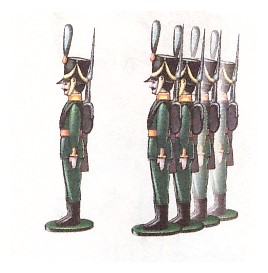 